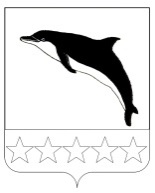 АДМИНИСТРАЦИЯ НЕБУГСКОГО СЕЛЬСКОГО ПОСЕЛЕНИЯТУАПСИНСКОГО РАЙОНАПОСТАНОВЛЕНИЕот 02.12.2022                                                                                                  № 450с. НебугО внесении изменений в постановление администрации Небугского сельского поселения Туапсинского района от 28 ноября 2022 г. № 439 «Об утверждении перечня подведомственных учреждений администрации Небугского сельского поселения Туапсинского района, ведение социальных сетей которыми нецелесообразно»Во исполнение требований части 11 статьи 10 Федерального закона               от 9 февраля 2009 г. № 8-ФЗ «Об обеспечении доступа к информации о деятельности государственных органов и органов местного самоуправления», руководствуясь Уставом Небугского сельского поселения Туапсинского района, п о с т а н о в л я ю:Внести следующее изменение в постановление администрации Небугского сельского поселения Туапсинского района от 28 ноября 2022 г.        № 439 «Об утверждении перечня подведомственных учреждений администрации Небугского сельского поселения Туапсинского района, ведение социальных сетей которыми нецелесообразно»:приложение к постановлению изложить в редакции согласно приложению.Настоящее постановление подлежит обнародованию путем доведения до всеобщего сведения граждан, проживающих на территории поселения, посредством размещения его в специально установленных местах, обеспечения беспрепятственного доступа к тексту муниципального правового акта.Отделу по социальным, общим и организационно-правовым вопросам администрации Небугского сельского поселения Туапсинского района (Ткаченко И.Е.) разместить настоящее постановление на официальном сайте администрации Небугского сельского поселения Туапсинского района в информационно-телекоммуникационной сети Интернет- https://adm-nebug.ru .4. Контроль за выполнением настоящего постановления оставляю                      за собой.5. Настоящее постановление вступает в силу со дня его обнародования.ГлаваНебугского сельского поселения Туапсинского района                                                                           А.В. БересневПриложениек постановлению администрации Небугского сельского поселения Туапсинского районаот 02.12.2022  №  450«ПриложениеУТВЕРЖДЕНпостановлением администрации Небугского сельского поселения Туапсинского районаот 28.11.2022  №  439ПЕРЕЧЕНЬ подведомственных учреждений администрации Небугского сельского поселения Туапсинского района, ведение социальных сетей которыми нецелесообразно»,ГлаваНебугского сельского поселения Туапсинского района                                                                           А.В. Береснев№ п/пНаименование учрежденияКод ОКАТО ИННОГРН1Муниципальное казенное учреждение «Централизованная бухгалтерия Небугского сельского поселения Туапсинского района»3255802003236500740010723650002232Муниципальное казенное учреждение «Центр развития личности»3255802003236501362010923650002103Муниципальное казенное учреждение «Центр развития муниципальной собственности»325580200323650207861132365000130